ИндияРассмотрите карту. Напишите названия морей, используя текст учебника из раздела «Индия. Природа и люди»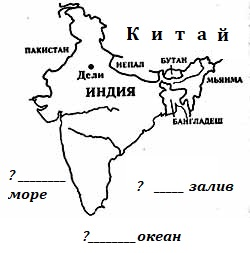 Культура Индии2.Индия находится на …….3. На севере Индии находятся ….4. Назовите главные реки Индии5. Какие сельскохозяйственные культуры с древних времён выращивали в Индии?6. Какие ремёсла были развиты в Индии с древних времён?7. На какие группы с древних времён делили индийское общество?8. Раджа – это9. Махараджа – это 10. Почему арабам легко удалось захватить земли на севере и западе Индии?11. Кто и когда основывает Делийский султанат?12. Какое событие произошло на территории Индии в 1398 году?13. Какое государство остановило продвижение султанских войск по территории Индии? Когда это произошло?14. Подпишите пиктограммы, имеющие отношение к индийской культуре. Можете использовать дополнительный материал и советоваться со друзьями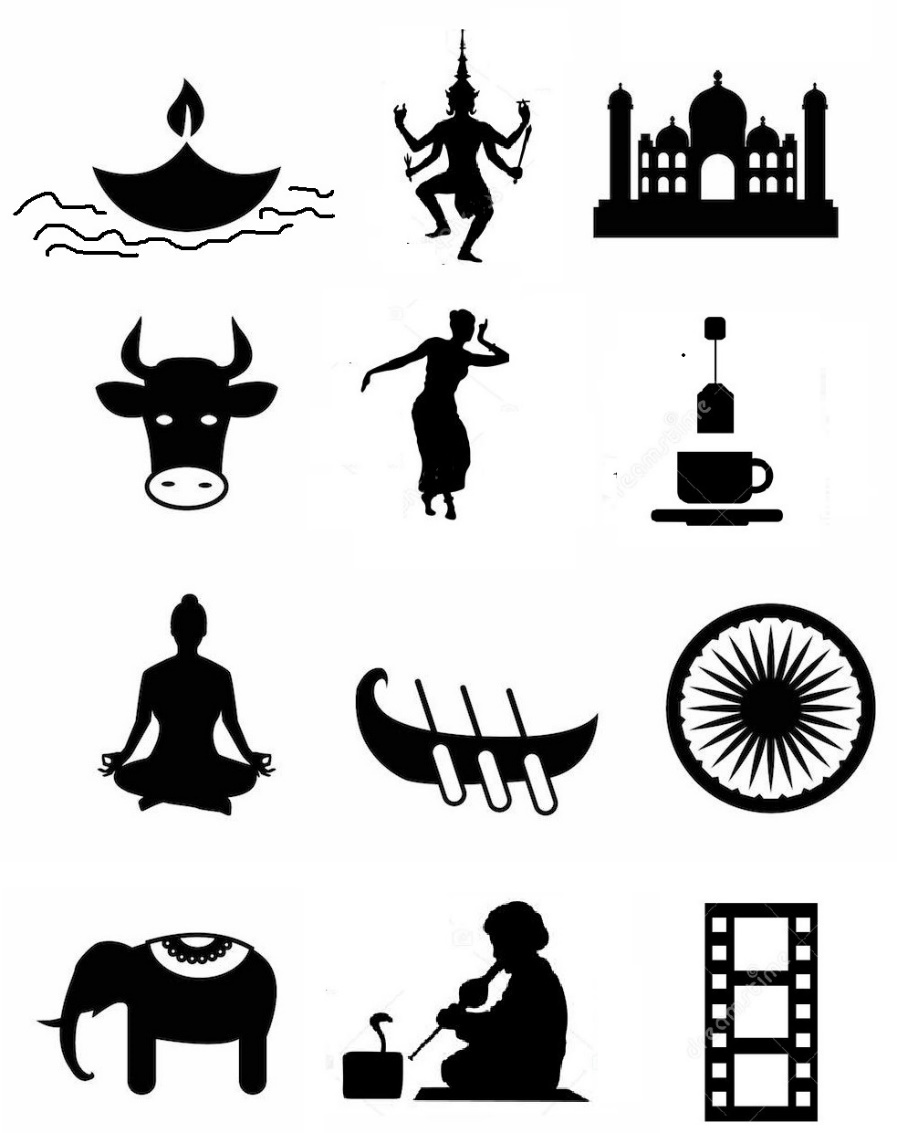 